Воспитательная работа в период дистанционного обученияВоспитательная работа в период дистанционного обученияУважаемые обучающиеся и родители (законные представители), мы продолжаем реализацию задуманных проектов и планов, используя дистанционный формат, посредством активных ссылок по направлениям воспитательной деятельности. Классные часы(1-11 классы)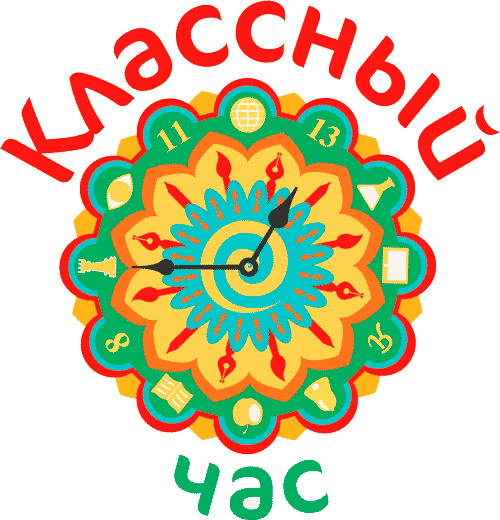 7 апреля - всемирный день здоровья «Правила здоровой и успешной жизни»Mультимедийные материалы:http://www.euro.who.int/ru/about-us/whd/past-themes-of-world-health-day/world-health-day-2015/multimediaТематика дня здоровья прошлых лет: https://www.who.int/world-health-day/previous/ru/День космонавтикиКлассный час «День космонавтики» https://kosmo-museum.ru/   (виртуальная экскурсия по музею)Фильм «Юрий Гагарин. Первый в космосе»: https://www.youtube.com/watch?time_continue=3&v=2oj0DGDUeF4&feature=emb_logoКлассный час «Причины и последствия нарушения правил безопасного поведения в школе» Mультимедийные материалы:https://www.youtube.com/watch?v=U_b4A6wxLuY (1-11 классы) «Пешеходные правила»  (1-4 классы) https://www.youtube.com/watch?v=Kak-XRnT5GIЕдиный классный час «Звезда Победы» Классный час по ПДД (согласно плану ВР)Классный час «Мы в ответе за свои поступки» Цель: предупреждение детской преступности.https://docs.google.com/forms/d/e/1FAIpQLSfi73zNyOg7DKUapyf-Jwrl5HhO4yzuLCyFz7xM_G2HJUu64Q/viewform Месячник правовых знаний и профилактики правонарушений «Человек в мире правил» 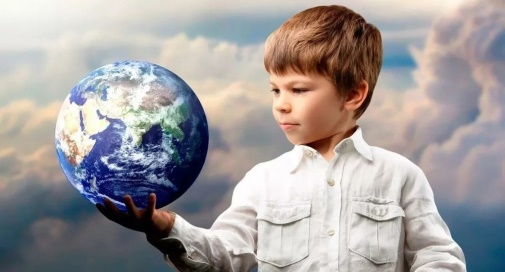 Акция «Твой выбор» (5-11 классы):- классный час «Всемирный день без табака» https://www.youtube.com/watch?v=nKVeRDiZaes- классный час «Всемирный день борьбы против наркотиков» https://www.youtube.com/watch?v=hX2TOqprvyo- интерактивный урок по профилактике жестокости «В дружбе - сила» (1-4 классы) https://www.youtube.com/watch?v=YlG5mt0IiT0 Кинолекторий на тему безнадзорности и беспризорности подростков.https://kino-history.net/oliver-twistГражданско-патриотическое направление«75 лет Великой Победы»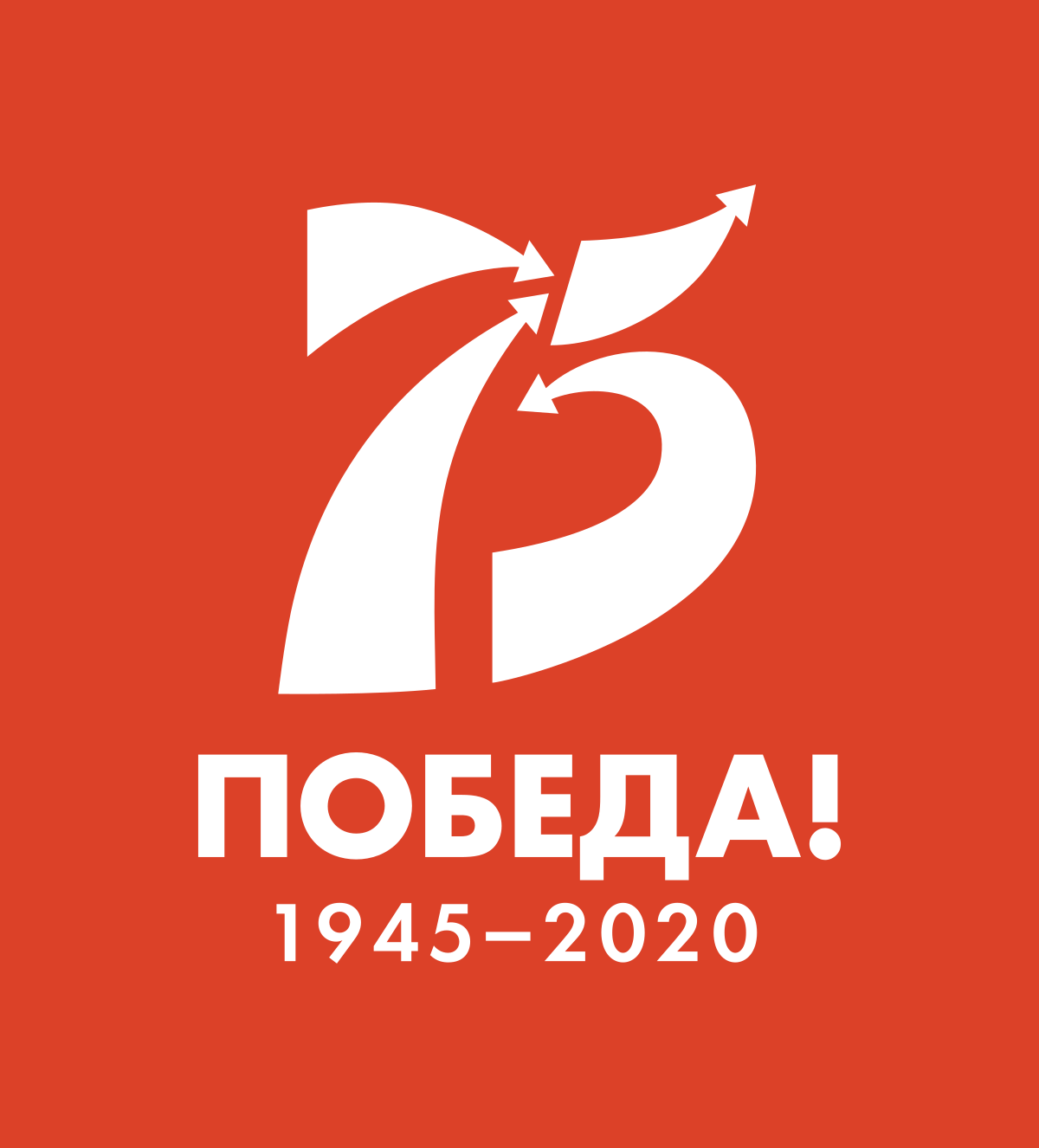 Виртуальный музей «Бессмертный полк школы №44»: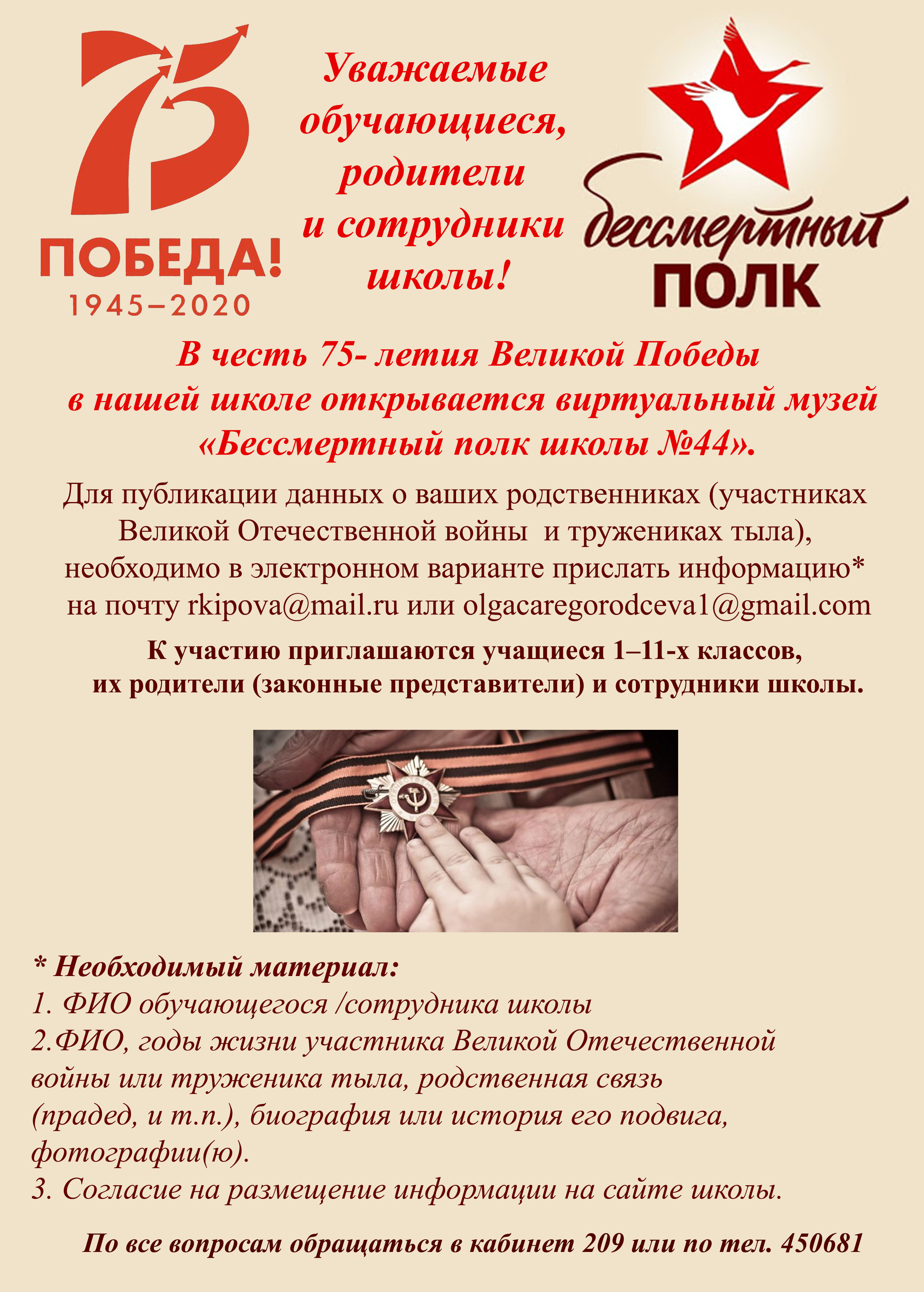 Школьный фестиваль видеороликов «История семьи- история Победы» http://school44.tomsk.ru/2020/03/27/75-let-pobedy/Всероссийский фестиваль детских эссе «Письмо солдату» http://xn----8sbloqeobevdqn0j.xn--p1acf/ Всероссийская акция «Сад Памяти» https://xn--2020-k4dg3e.xn--p1ai/events/akcziya-sad-pamyatiВсероссийский конкурс исследовательских работ «Правнуки Победителей-2020» https://vsekonkursy.ru/konkurs-pravnuki-pobeditelej-2020.html Фильмы о войне: https://cinema.mosfilm.ru/selection/filmy-o-voyne/https://www.ivi.ru/movies/voennye/suШкольный конкурс чтецов, вокального мастерства и театрального творчества «О доблести, о подвигах, о славе».Экскурсии  по военным музеям и местам боевой славой России: 📹 Виртуальный тур по Мамаеву кургануhttp://vm1.culture.ru/vtour/tours/mamayev_kurgan/pano.php🏛 Музей-панорама Сталинградской битвыhttp://vm1.culture.ru/vtour/tours/muzey_panorama_stalingradskoy_bitvy/pano.php🏛Центральный музей Великой Отечественной войныhttps://victorymuseum.ru/newvtour/GLAV.html📽Диорама «Курская дуга»http://31md.ru/index.php?option=com_content&view=article&id=7645&Itemid=119📹Видеоэкскурсия Поныровского музея Курской битвыhttps://www.youtube.com/watch?v=Gp-2TRfu0fM&feature=emb_logo🏛Мемориальный комплекс «Партизанская поляна»http://partizanpolyana.ru/?page_id=2259🏛 Исторический музей. Экспозиция «Музей Отечественной войны 1812 г.»http://vm1.culture.ru/vtour/tours/muzey_otechestvennoy_voyny_1812/pano.phpКультурное просвещениеобучающихся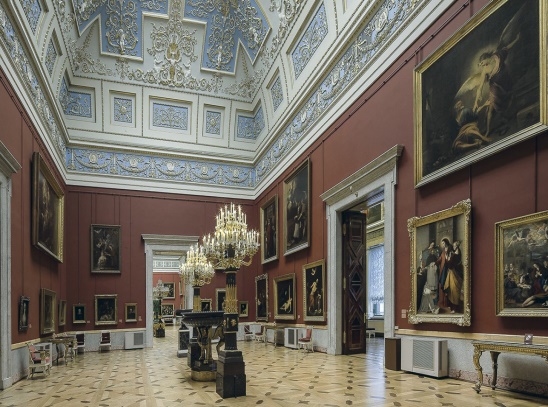 КУЛЬТУРНЫЙ КОД: ПРОИЗВЕДЕНИЯ ДЛЯ ШКОЛЬНИКОВ (Фильмы, спектакли, книги и архитектурные памятники): https://www.culture.ru/s/kulturnyj-kod/Виртуальные экскурсии- Эрмитаж - Государственный Русский музей (Санкт-Петербург) - Проект Гугла Arts and Culture- Амстердамский музей Ван Гога- Музей истории искусств Вены - Лувр - Британский музей- Метрополитен-музей, Нью-Йорк - онлайн-коллекция музея Гуггенхайм- музей Сальвадора Дали- Смитсоновский музей- Национальный музей в Кракове- Музей изобразительных искусств в БудапештеВИРТУАЛЬНАЯ ЭКСКУРСИЯ-ПРЕЗЕНТАЦИЯ КОМПЛЕКСА МУЗЕЕВ ТГУ Спектакли Московских театровМосковские театры онлайн спектаклиhttps://alltheater.ru/category.php?cat=moscowТомский ТЮЗ онлайн http://tuz-tomsk.ru/afishaМногообразие конкурсов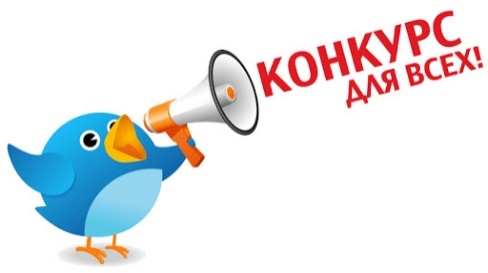 Всероссийские конкурсы: https://vsekonkursy.ruДоброволец России – 2020 Конкурсы и акции РДШ: https://xn--d1axz.xn--p1ai/competition  Профориентация 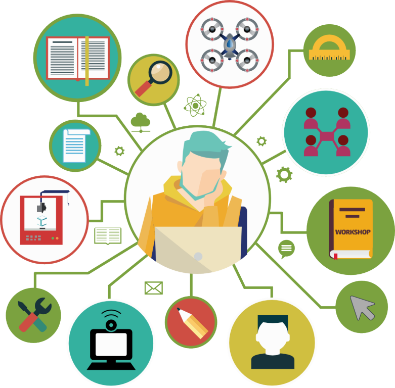 ТГУ Тренировочные сессии для подготовки к ЕГЭ онлайн http://abiturient.tsu.ru/ru/node/2709ТПУ День открытых дверей ТПУ-онлайнhttps://opentpu.ru/СибГМУМобильное приложение Абитуриент СибГМУ https://www.ssmu.ru/ru/Abitur/new_sc/?id=1066ТГПУПриёмная кампания 2020 https://abiturient.tspu.edu.ru/pk2020/ Территория интеллектаhttps://app.tintel.ru/challenge?ПроекторияОнлайн урокиhttps://proektoria.online/Примерочная профессийhttps://proektoria.online/suits?selected=53